муниципальное образовательное  бюджетное учреждение дополнительного образования дом детского  творчества  УТВЕРЖДЕНО:Приказом директора МОБУДОДДТ№ 27 от 15.02.2021 
с учетом мнения педагогического совета МОБУДОДДТ(протокол № 1 от 12.02.2021 )Модель методической работы МОБУДОДДТ«Миссия методиста состоит в формировании нового типа педагога – профессионала, обладающего педагогическим мышлением и высокой профессиональной культурой, способного эффективно решать нестандартные творческие задачи, способного объединить вокруг себя детей для реализации их интересов. А главное - быть не просто проповедником идей и новаций, а донести идею, мысль до педагога так, чтобы у него появилось вдохновение,.. вдохновение творить, вдохновение узнавать что-то новое, чтобы появилось внутреннее стремление развиваться, быть мобильным (особенно в разработке программ соответственно запросу детей и родителей), передавать  приобретения обучающимся и коллегам».Модель методической работы МОБУДОДДТ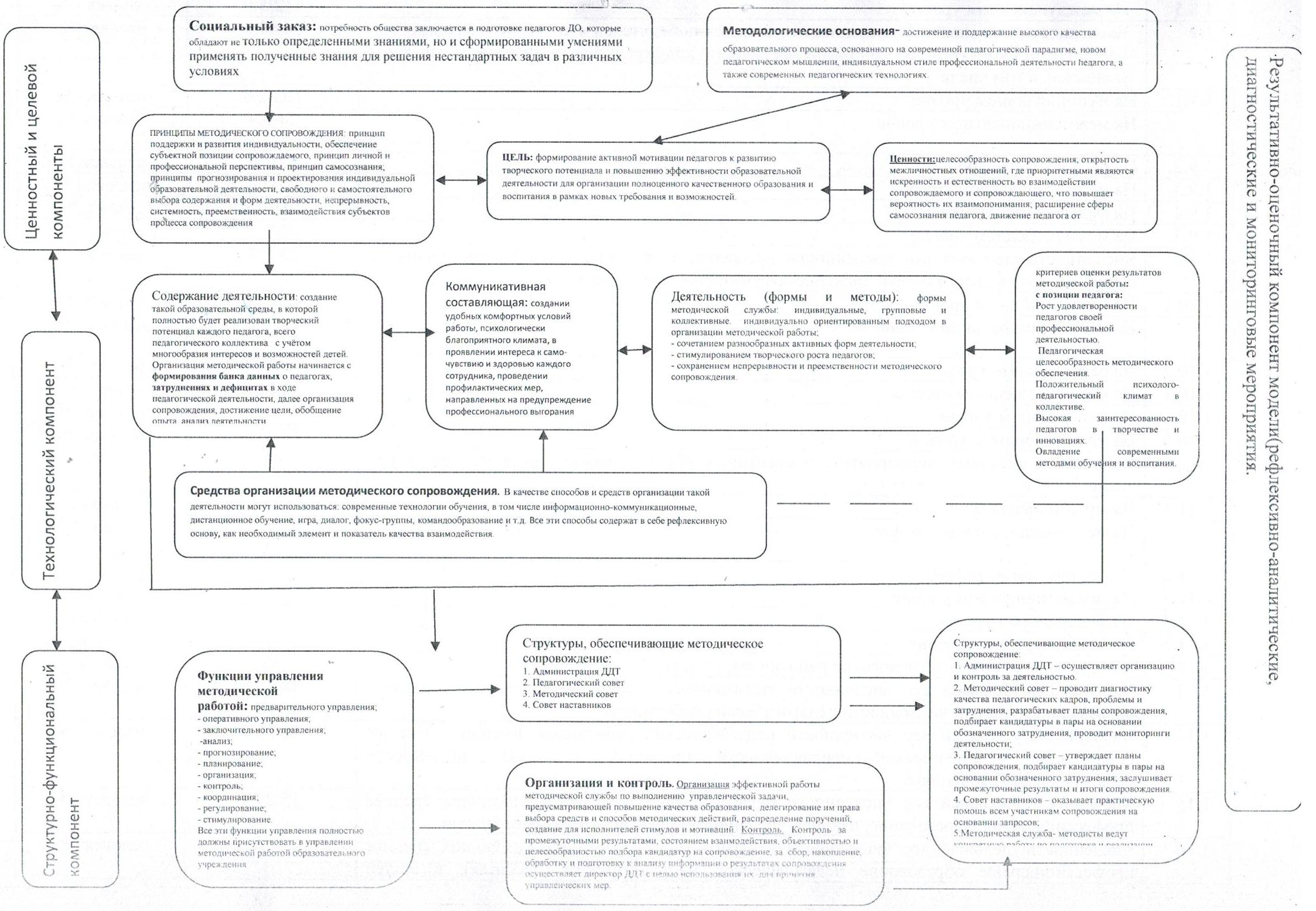 Социальный заказ: потребность общества заключается в подготовке педагогов ДО, которые обладают не только определенными знаниями, но и сформированными умениями применять полученные знания для решения нестандартных задач в различных условияхТребования времени и процесс реализации федеральных национальных проектов поставили методическую службу МОБУДОДДТ в  ситуацию поиска приемлемой модели методической работы, способной реализовывать актуальные идеи развития на предстоящий  период:идею развития учреждения;идею обновления содержания;идею разнообразия форм и методов работы;идею развивающего образования;внедрение новых методик и технологий;дифференцированный подход в обучении;диагностика реальных возможностей учащихся и их развитие и др.Все эти идеи призвана реализовывать такая методическая служба, которая сама способна обучаться и  развиваться. Поэтому методическая служба ДДТ находится в постоянном поиске интересных методов организации образовательного процесса, инновационных технологий определения качества обучения, новых действенных форм передачи опыта, благоприятных условий для личностного развития педагогов и путей повышения престижности профессии. Деятельность её ориентирована на достижение и поддержание высокого качества образовательного процесса, основанного на современной педагогической парадигме, новом педагогическом мышлении, индивидуальном стиле профессиональной деятельности педагога, а также современных педагогических технологиях. Задача и методистов и администрации ДДТ – создать такую образовательную среду, в которой полностью будет реализован творческий потенциал каждого педагога, всего педагогического коллектива.  Многие педагоги, особенно начинающие, нуждаются в квалифицированной помощи со стороны более опытных коллег, методистов ДДТ, специалистов различных областей знания. В настоящее время эта потребность возросла в связи с переходом на многовариативность и разноуровневость образовательной деятельности, а также с  необходимостью учитывать многообразие интересов и возможностей детей.Организация методической работы начинается с формирования банка данных о педагогах,  затруднениях и дефицитах в ходе педагогической деятельности через систему диагностики, что позволяет наиболее эффективно выстроить работу и взаимодействие. Для этого методистами используется ряд  мониторинговых (диагностических) действий:- изучение качества педагогического состава:- изучение уровня профессиональной подготовки педагогов,- изучение затруднений у одних и высокие достижения у других,- изучение технического оснащения, учебно - методической и материальной базы общеразвивающей программы;- наличие и качество УМК;--Цель  : формирование активной мотивации педагогов к развитию творческого потенциала и повышению эффективности образовательной деятельности для организации полноценного качественного образования и воспитания в рамках новых требований  и возможностей.  задачи:- изучать образовательные потребности социума; -провести анализ влияния методического обеспечения педагога, рост его  квалификации на повышение качества  обучения;-обеспечивать педагогов необходимой информацией по основным направлениям развития дополнительного образования (о программах, о новых педагогических технологиях, учебно-методической литературе по проблемам обучения и воспитания детей);-обеспечивать повышение качества учебно-воспитательного процесса путем внедрения программ нового поколения, новых педагогических технологий обучения и воспитания;-активизировать выявление, изучение и оценку результативности педагогического опыта в образовательном учреждении с целью обобщения и распространения лучших педагогических практик;-ввести в систему прогнозирование, планирование по повышению квалификации педагогических работников в соответствии с единой методической темой учреждения и требованиям к профессиональному уровню педагогов, оказание им организационно-методической помощи в процессе непрерывного образования;-обеспечивать сопровождение и поддержку педагогическим работникам в процессе вступления в инновационную деятельность, в организации и проведении экспериментальной работы, подготовке программ к независимой экспертной оценке .Планируемые результаты: разработана  и внедрена   модель методического сопровождения педагогической деятельности, разработаны методы стимуляции и поддержки  непрерывного образования педагогов,   высокий  уровень   (или положительная динамика) профессиональных компетенций  педагогов и готовность их к   инновационной деятельности,сформирована способность работать с запросом  общества,  государства, умение быстро реагировать и удовлетворять запросы,установлена положительная динамика влияния методического обеспечения педагога, рост его квалификации на повышение качества  обучения;создан банк программ нового поколения, новых педагогических технологий обучения и воспитания;разработана система информирования педагогов по профессиональным печатным и электронным изданиям,разработаны планы саморазвития каждого педагога, планы курсовой подготовки (на перспективу), активизирована (мотивирована)  деятельность по описанию, обобщению и распространению профессионального опыта педагогов на основе добровольного выбора способа, глубины и метода предъявления (презентации);создан благоприятный психологический микроклимат в процессе взаимодействия, позволяющий педагогу открыться, заявить о своих проблемах и попросить поддержку и сопровождение. Актуальные направления деятельности методической работы ДДТ:- формирование мотивационной сферы педагогов в целях совершенствования профессиональной компетентности;- обеспечение выполнения единых, принципиальных подходов, информировании о нормативно – правовой базе, регулирующей работу в рамках модернизации образования и приоритетного национального проекта «Образование», «Успех каждого ребёнка»;- повышение теоретического, научно - методического уровня подготовки педагогов;- организации программно – методического сопровождения, способствующего совершенствованию и повышению эффективности работы; - совершенствование реализации программного содержания;- развитие интеллекта и творческих способностей педагогов;- вооружение современными технологиями и знанием современных форм и методов работы;- обобщение, систематизация и распространение передового педагогического опыта.Основа методической работы – методическое сопровождение. Цель сопровождения : стимулирование роста квалификации, профессионализма и продуктивности педагогического труда; формирование у педагогов мотивации и готовности к продвижению по индивидуальной траектории профессионального развития. Методическая поддержка –это  плановая  деятельность методистов ДДТ, обеспечивающая индивидуальное профессиональное развитие (саморазвитие) педагога. Предметом поддержки становится совместная деятельность  методиста и педагога с целью определения интересов, целей, возможностей педагога, путей решения проблем, возникающих у него в профессиональной деятельности. Сложность методической поддержки заключается в том, что она строится в естественных условиях и должна оставаться естественной для педагога. В практику работы методистов ДДТ  включены разные виды поддержки педагогов, такие, как:педагогическая поддержка —   организация процесса развития профессиональной компетентности;психологическая поддержка —обеспечение отношений в системе «человек — человек», признание человека как уникальной личности, одобрение даже незначительных его успехов;социальная поддержка — состоит в предоставлении всем педагогам равных стартовых возможностей в развитии профессиональной компетентности в соответствии с их потребностями, в организации рабочего места, в обеспечении всей необходимой для работы информацией;правовая поддержка — это признание прав каждого человека как равноправного участника педагогического процесса, уважение каждого с его достоинствами и недостатками; соблюдение нормативно-правовых документов, регламентирующих деятельность педагога;валеологическая поддержка — заключается в создании удобных комфортных условий работы, психологически благоприятного климата, в проявлении интереса к самочувствию и здоровью каждого сотрудника, проведении профилактических мер, направленных на предупреждение профессионального выгорания педагогических работников.Идеи, направления сопровождения (ценности)целесообразность сопровождения;открытость межличностных отношений, где приоритетными являются искренность и естественность во взаимодействии сопровождаемого и сопровождающего, что повышает вероятность их взаимопонимания;расширение сферы самосознания педагога, движение педагога от самораскрытия к самопознанию своих возможностей и, далее, к самореализации в профессиональной деятельности;стремление решить проблему с максимальной пользой для педагога;рекомендательный характер советов сопровождающего, что означает самостоятельность и ответственность педагога за решение проблемы.         Принципы методической поддержки: - развитие личных качеств и профессиональных компетенций сопровождаемого: принцип поддержки и развития индивидуальности, обеспечение субъектной позиции сопровождаемого, принцип личной и профессиональной перспективы, принцип самосознания; - организация процесса сопровождения :   принципы  прогнозирования и проектирования индивидуальной образовательной деятельности, свободного и самостоятельного выбора содержания и форм деятельности, непрерывность, системность, преемственность, взаимодействия субъектов процесса сопровождения .Подходы к организации методического сопровождения. Для эффективной методической деятельности руководствуемся:-  индивидуально ориентированным подходом в организации методической работы; - сочетанием разнообразных активных форм деятельности; - стимулированием творческого роста педагогов; - сохранением непрерывности и преемственности методического сопровождения.Средства организации методического сопровождения.  В качестве способов и средств организации такой деятельности могут использоваться: современные технологии обучения, в том числе информационно-коммуникационные, дистанционное обучение, игра, диалог, фокус-группы, командообразование и т.д. Все эти способы содержат в себе рефлексивную основу, как необходимый элемент и показатель качества взаимодействия.Основные формы организации методической службы. Методистами МОБУДОДДТ используются различные формы методической службы: индивидуальные, групповые и коллективные.  	Наиболее предпочитаемые индивидуальные формы: - консультации; - самообразование; - стажировка; - посещение занятий опытных педагогов; - наставничество; - творческие мастерские; - работа над личной методической темой и т.д.	Наиболее предпочитаемые групповые формы:- теоретические семинары; - семинары-практикумы; - диспуты, дискуссии (дебаты, круглый стол и др.) и т.д.	Наиболее предпочитаемые коллективные  формы: - обучающие и разработческие семинары; - круглые столы; - деловые игры, ролевые игры; - лекции; - разнообразные выставки; - работа коллектива над единой методической темой и т.д.                     Основные функции методической службы:                           в процессе  взаимодействия с педагогами:совершенствование, обогащение знаний;формирование мотивов творческой деятельностиосвоение новых педагогических технологий;знание возрастной психологии, основ психологии педагога;формирование у педагога готовности к самообразовательной работе;развитие современного стиля педагогического общения.                              в процессе использования ресурсов коллектива:сплочение коллектива;разработка педагогических позиций, общих духовных ценностей, ее традиций;выявление, обобщение передового опыта, рожденного внутри коллектива.стимулирование педагогического творчества и инициативы педагогов.                              в процессе организации эффективной системы повышения квалификации:осмысление социального заказа, программно-методических требований и рекомендаций, доведение их до каждого педагогического работника;внедрение педагогического опыта.В процессе управления методической работой методистами применяются следующие технологии:Технология педагогического управления.Технология анализа методического процесса.Технология целеполагания.Технология диагностирования в системе методической работы.Технология педагогического прогнозирования.Технология проектирования методической системы.Технология программирования (разработки программы опытно-экспериментальной и научно-методической работы).Технология моделирования методического процесса.Технология управления инновационным процессом.Оценка качества методической службы зависит от удовлетворения потребностей руководителей и педагогов в методических услугах. Эффективность деятельности методической службы организации дополнительного образования оценивают с помощью  определённых критериев оценки результатов методической работы:                               1й блок.  результаты  педагогического работника:Рост удовлетворенности педагогов своей профессиональной деятельностью.Педагогическая целесообразность методического обеспечения.Положительный психолого-педагогический климат в коллективе.Высокая заинтересованность педагогов в творчестве и инновациях.Овладение современными методами обучения и воспитания.Высокий уровень профессиональной самодеятельности и ответственности педагогов.  Информационная обеспеченность каждого направления работы.Своевременное распространение передового педагогического опыта. Наличие публикаций, обобщение и представление опыта.Постоянное внимание администрации к деятельности педагогов, наличие системы стимулирования педагогической деятельностиКачественно организованная система повышения квалификации педагогов.                              2й блок.  Результаты обучающихся:Хорошо организованный процесс обучения и воспитания.Положительная динамика достижений обучающихся в течение года. Многообразие применения методов и приёмов работы с детьми.    Положительная динамика качества образования.Эмоционально благоприятный микроклимат в группе.Популярность среди воспитанников, родителей.Функции управления методической работой:-предварительного управления;- оперативного управления;- заключительного управления;-анализ;- прогнозирование;- планирование;- организация;- контроль;- координация;- регулирование;- стимулирование.Данные  функции управления методической работой позволяют сформироваться системе и сохранять  последовательность и преемственность, что, в свою, очередь, обеспечивает эффективность деятельностиобразовательного учреждения.Организация и контроль. Организацию  эффективной работы методической службы по выполнению  управленческой задачи, предусматривающей повышение качества образования,  делегирование методистам  права  выбора средств и способов методических действий, распределение поручений, создание для исполнителей стимулов и мотиваций осуществляет заместитель директора по методической работе.   Контроль   за промежуточными результатами, состоянием взаимодействия, объективностью и целесообразностью подбора кандидатур на сопровождение, за  сбор, накопление, обработку и подготовку к анализу информации о результатах сопровождения осуществляет директор ДДТ с целью использования их  для принятия управленческих мер.Структуры, обеспечивающие методическое сопровождение:1. Администрация ДДТ – осуществляет организацию и контроль за деятельностью.2. Методический совет – проводит диагностику качества педагогических кадров, проблемы и затруднения, разрабатывает планы сопровождения, подбирает кандидатуры в пары на основании обозначенного затруднения, проводит мониторинги деятельности;3. Педагогический совет – утверждает планы сопровождения, подбирает кандидатуры в пары на основании обозначенного затруднения; заслушивает промежуточные результаты и итоги сопровождения.4. Совет наставников – оказывает практическую помощь всем участникам сопровождения на основании запросов;5.Методическая служба- методисты ведут конкретную работу по подготовке и реализации сопровождения. 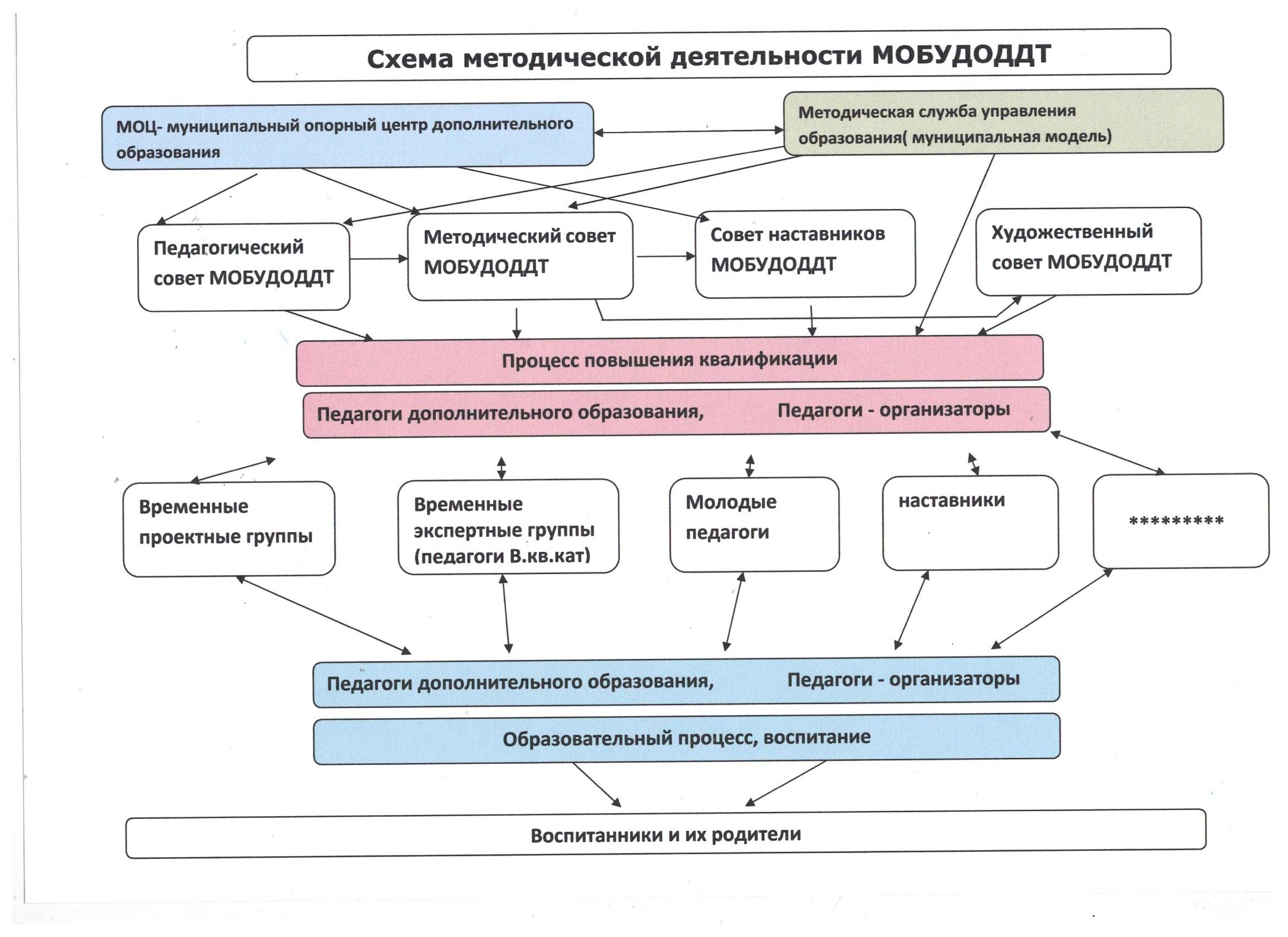 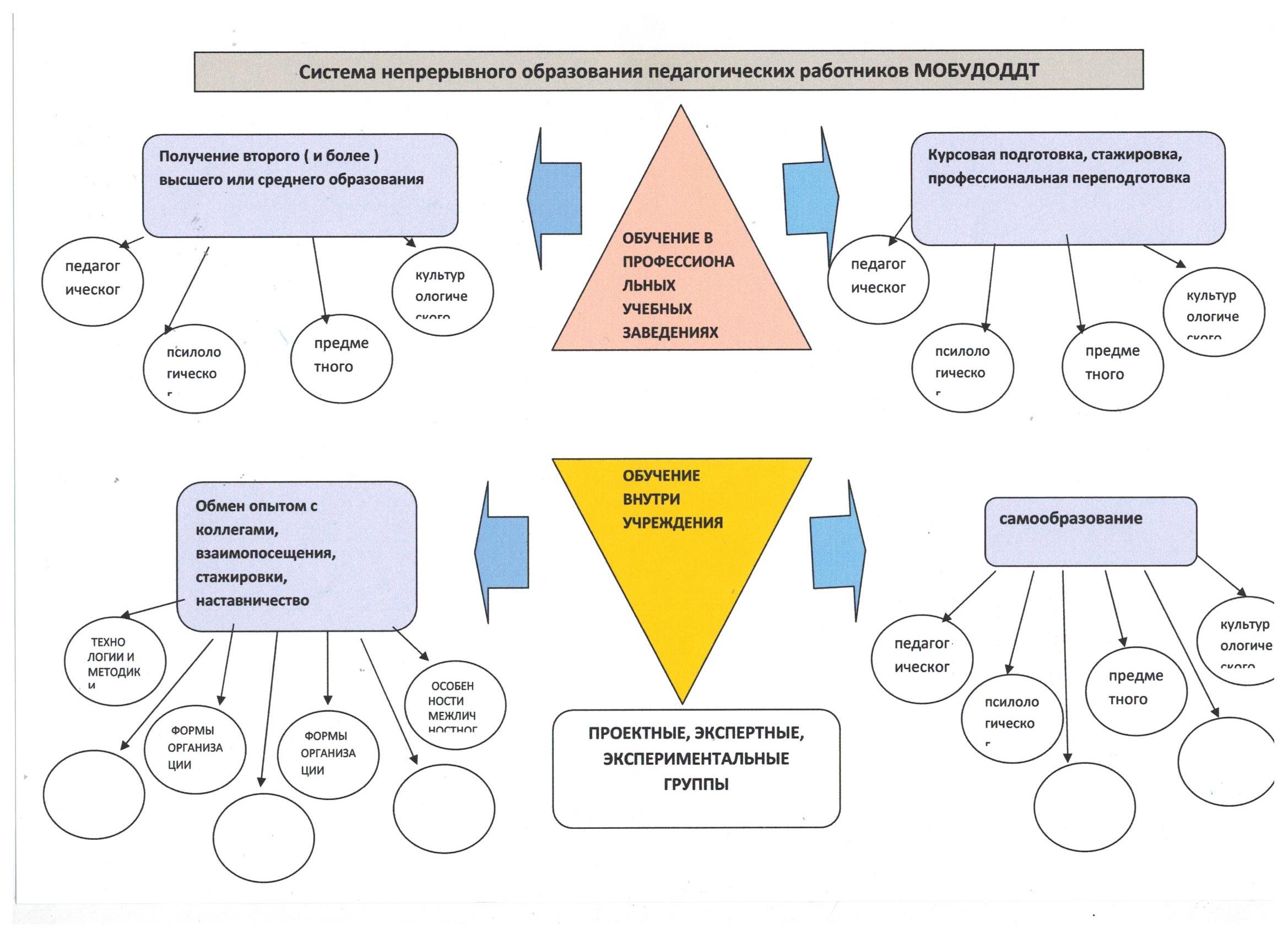 ОСНОВНЫЕ МЕРОПРИЯТИЯ№Направление деятельностиНаименование мероприятияцельСроки, дата проведенияответственныйучастникиПланируемый результат1Организационно-педагогическая деятельностьОрганизация работы методических семинаров    повышение педагогического мастерства педагогических работниковВесь периодЗам. По УВР, методистыпедагогические работникиприменение в практике эффективных педагогических технологий, организационных форм ….1Организационно-педагогическая деятельностьОрганизация работы по обобщению и распространению передового педагогического опытаповышение педагогического мастерства педагогических работниковВесь периодЗам. По УВР, методистыпедагогические работникибанк передового педагогического опыта, лучших педагогических практик1Организационно-педагогическая деятельностьМетодическое сопровождение деятельности молодых педагогов, вновь поступивших на работу педагогических работниковнаиболее быстрого вхождения в образовательный процесс, преодоления дефицитов…Весь периодЗам. По УВР, методистыпедагогические работникивысокие результаты  освоения образ. программ, сохранение контингента2Программно-методическое сопровождение образовательной деятельности2Программно-методическое сопровождение образовательной деятельностиСопровождение разработки разноуровневых ДООП, включающие в себя стартовый, базовый и продвинутый уровни их освоения Положительное экспертное заключение, рекомендации к реализации и обмену опытомИюнь-сентябрьЗам. По УВР, методистыпдовысокие результаты  освоения образ. программ, сохранение контингента2Программно-методическое сопровождение образовательной деятельностиСопровождение разработки ДООП, в рамках введения системы ПФДОД Положительное экспертное заключение, рекомендации к реализации и обмену опытомИюнь-сентябрьЗам. По УВР, методистыпдовысокие результаты  освоения образ. программ, сохранение контингента2Программно-методическое сопровождение образовательной деятельности3Работа с молодыми и вновь принятыми педагогамиКонсультации:ведение учебной документации;составление плана учебного занятия; программно-методическое обеспечение организации образовательной деятельности,3Работа с молодыми и вновь принятыми педагогами3Работа с молодыми и вновь принятыми педагогамиКонсультации по оформлению учебно-методических, дидактических материалов3Работа с молодыми и вновь принятыми педагогами4Информационно - аналитическая деятельность4Информационно - аналитическая деятельностьРазмещение методических материалов с целью информирования  педагогов в электронных средствах Информирования, на сайте ДДТ и других образов. организаций4Информационно - аналитическая деятельность4Информационно - аналитическая деятельность5Повышение профессионального мастерства педагогических работников5.1Самообразование педагогических работниковСогласование и утверждение тем самообразования  5.2Курсы повышения квалификации педагогических работниковПланирование курсов повышения квалификации, курсовой переподготовки на 2020-2021 уч. г. Рекомендации по темам курсовой подготовки5.3Изучение, обобщение и распространение педагогического опыта6Аттестация педагогических работниковСоставление графика прохождения аттестации пдо, консультаций, заслушивания на МС